_______________________________________________________________________________________Program PurposeThe APTA Centennial Scholars Program is designed to build a cadre of future association leaders at both the chapter/section/academy and national levels. Demonstrating APTA’s investment in the sustainability of the association as it begins its next 100 years, the program will support our collective quest for a diverse and prepared leadership pool.The 12-month program will run throughout 2021 with a goal of engaging 100 scholars, including the goal of at least one scholar sponsored by each of APTA’s chapters, sections, and academies. The curriculum will cover association leadership and management topics and be delivered through three face-to-face meetings and regularly scheduled virtual learning experiences. Additionally, scholars will work directly with their sponsoring chapter/section/academy to design and complete a capstone project that addresses an existing need as determined by the sponsor. Scholars will also benefit from the guidance of Centennial Scholar mentors who will work directly with the scholars in small groups to support the completion of their projects.Application Deadline – August 1, 2020Expected Selection Notification Date – August 22, 2020Eligibility and Application RequirementsBe a current PT, PTA, or Student Member of APTA at the time of application and throughout the 2021 Centennial year. Be available to attend three in-person events [expenses paid by the sponsoring chapter/section/academy and APTA] and regularly scheduled virtual meetings. The in-person events are currently scheduled for:January 16, 2021, New York, NYApril 2021 [exact date TBD] in Alexandria, VASeptember 12, 2021 in Washington, D.C.Commit to developing and completing a capstone project in collaboration with the sponsoring chapter/section/academy, which may extend beyond 2021.Submit a completed application by the application deadline to info@inapta.org. Documents to include in the Centennial Scholars ApplicationApplication Information SheetCV/ResumeTwo Letters of RecommendationAnswer 3 short essay questionsEssay question #1Then choose two from #2 - #5Two pages max Arial or Calibri FontFont size 10Double spaced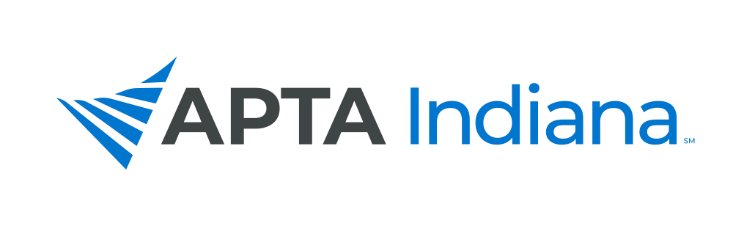 Application Information SheetName:									Title (PT, PTA, SPT, SPTA):Other Titles/Credentials:Email Address:								Phone:APTA Member #:							Years of APTA Membership:Do you plan on residing in Indiana for at least the next 3 years?YES			NO	Essay Question How does this program support your personal leadership development goals?Additional Essay Questions (Answer only 2)In what ways might you and your experiences contribute to a more diverse and prepared leadership pool to lead the profession during the next 100 years?What specific skills and strengths do you bring to the program that will serve your sponsoring component and the profession?What do you value most as a PT professional or student of physical therapy?If chosen to represent APTA Indiana as the Centennial Scholar, describe an innovative project, future ideas, and/or plans to benefit APTA Indiana. Please send all application documents in the order listed above to APTA Indiana at info@inapta.org. Centennial Scholars Program Application 